REPORT DI ANALISI DELLE CAUSE PRINCIPALI (RCA)			 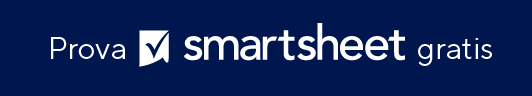 ORGANIZZAZIONEORGANIZZAZIONEORGANIZZAZIONEENTENUMERO DI RIFERIMENTOPROGRAMMA/STRUTTURAREGIONEID CLIENTEDATI DEL CLIENTEETÀ:DATI DEL CLIENTEGENERE: DATI DEL CLIENTECITTÀ:DATA DELL'EVENTO:  DATA DELL'EVENTO:  DATA RCA COMPLETATA:  DATI DELL'EVENTODATI DELL'EVENTODATI DELL'EVENTODESCRIZIONE DELL'EVENTODESCRIZIONE DELL'EVENTOMEMBRI DEL TEAM RCADescrivi l'evento e includi tutti i danni che ha causato. Inoltre, se conosciuta, identifica la causa.Descrivi l'evento e includi tutti i danni che ha causato. Inoltre, se conosciuta, identifica la causa.Descrivi l'evento e includi tutti i danni che ha causato. Inoltre, se conosciuta, identifica la causa.Descrivi l'evento e includi tutti i danni che ha causato. Inoltre, se conosciuta, identifica la causa.Descrivi l'evento e includi tutti i danni che ha causato. Inoltre, se conosciuta, identifica la causa.Descrivi l'evento e includi tutti i danni che ha causato. Inoltre, se conosciuta, identifica la causa.Descrivi l'evento e includi tutti i danni che ha causato. Inoltre, se conosciuta, identifica la causa.Descrivi l'evento e includi tutti i danni che ha causato. Inoltre, se conosciuta, identifica la causa.Descrivi l'evento e includi tutti i danni che ha causato. Inoltre, se conosciuta, identifica la causa.Descrivi l'evento e includi tutti i danni che ha causato. Inoltre, se conosciuta, identifica la causa.TEAM LEADER:RIEPILOGO DEL CONTESTORIEPILOGO DEL CONTESTORIEPILOGO DEL CONTESTORispondi a queste domande con un breve riepilogo. Allega i documenti di supporto, se disponibili.Rispondi a queste domande con un breve riepilogo. Allega i documenti di supporto, se disponibili.Rispondi a queste domande con un breve riepilogo. Allega i documenti di supporto, se disponibili.Descrivi l'evento e includi tutti i danni che ha causato. Inoltre, se conosciuta, identifica la causa.Descrivi l'evento e includi tutti i danni che ha causato. Inoltre, se conosciuta, identifica la causa.Descrizione:Descrivi l'evento e includi tutti i danni che ha causato. Inoltre, se conosciuta, identifica la causa.Descrivi l'evento e includi tutti i danni che ha causato. Inoltre, se conosciuta, identifica la causa.Descrizione:Descrivi l'evento e includi tutti i danni che ha causato. Inoltre, se conosciuta, identifica la causa.Descrivi l'evento e includi tutti i danni che ha causato. Inoltre, se conosciuta, identifica la causa.Descrizione:Descrivi l'evento e includi tutti i danni che ha causato. Inoltre, se conosciuta, identifica la causa.Descrivi l'evento e includi tutti i danni che ha causato. Inoltre, se conosciuta, identifica la causa.Descrizione:Descrivi l'evento e includi tutti i danni che ha causato. Inoltre, se conosciuta, identifica la causa.Descrivi l'evento e includi tutti i danni che ha causato. Inoltre, se conosciuta, identifica la causa.Descrizione:Si sono verificati eventi diversi rispetto alla sequenza prevista?  SÌ NOIn caso AFFERMATIVO, illustra questi eventi diversi.Se si sono verificati eventi diversi rispetto alla sequenza prevista, è probabile che abbiano contribuito all'evento avverso? SÌ NO SCONOSCIUTOIn caso AFFERMATIVO, spiega in che modo.La sequenza prevista è stata descritta in politiche, procedure, linee guida scritte o inclusa nella formazione del personale? SÌ NO SCONOSCIUTOIn caso AFFERMATIVO, indica la fonte.La sequenza prevista soddisfa i requisiti normativi e/o le pratiche standard? SÌ NO SCONOSCIUTOIn caso AFFERMATIVO, definisci i riferimenti e/o la documentazione esaminata dal team.È stata un'azione umana o un'omissione che ha contribuito all'evento avverso? SÌ NO SCONOSCIUTO In caso AFFERMATIVO, spiega come le azioni hanno contribuito all'evento avverso.È stato un difetto, un malfunzionamento, un uso improprio o un'assenza di apparecchiature che ha contribuito a questo evento? SÌ NO SCONOSCIUTO In caso AFFERMATIVO, descrivi le apparecchiature e come pensi che abbiano contribuito all'evento avverso.La procedura o l'attività coinvolta nell'evento si è svolta nella sede abituale? SÌ NO SCONOSCIUTO In caso NEGATIVO, spiega dove si è svolto l'evento e perché è stata utilizzata una sede diversa da quella abituale.La procedura o l'attività è stata svolta dal personale abituale che conosce il cliente e l'attività? SÌ NO SCONOSCIUTOIn caso NEGATIVO, descrivi chi ha svolto l'attività e perché il personale abituale non era coinvolto.Il personale coinvolto aveva le credenziali e le competenze corrette per svolgere le attività previste? SÌ NO SCONOSCIUTO In caso NEGATIVO, spiega in cosa consiste l'inadeguatezza.Il personale è stato addestrato a svolgere le responsabilità previste? SÌ NO SCONOSCIUTO In caso NEGATIVO, spiega in cosa consiste l'inadeguatezza.I livelli di personale erano considerati adeguati al momento dell'incidente? SÌ NO SCONOSCIUTO In caso NEGATIVO, spiega perché.Sono stati individuati ulteriori aspetti ascrivibili al personale che potrebbero essere la causa dell'evento avverso o che hanno contribuito al suo verificarsi? SÌ NO SCONOSCIUTOIn caso AFFERMATIVO, spiega tali aspetti.Erano presenti informazioni non precise o ambigue che hanno causato l'evento avverso o hanno contribuito al suo verificarsi? SÌ NO SCONOSCIUTOIn caso AFFERMATIVO, descrivi tali informazioni e spiega in che modo possono aver contribuito all'evento avverso.Una comunicazione incompleta o assente ha contribuito o ha causato l'evento avverso? SÌ NO SCONOSCIUTOIn caso AFFERMATIVO, descrivi chi, cosa e come hanno contribuito.Erano presenti fattori ambientali che hanno contribuito o hanno causato l'evento avverso?  SÌ NO SCONOSCIUTO In caso AFFERMATIVO, spiega quali fattori hanno contribuito e in che modo.Erano presenti fattori organizzativi o di leadership che hanno contribuito o hanno causato l'evento avverso? SÌ NO SCONOSCIUTOIn caso AFFERMATIVO, spiega quali fattori hanno contribuito e in che modo.Erano presenti fattori di valutazione o pianificazione che hanno contribuito o hanno causato l'evento avverso? SÌ NO SCONOSCIUTOIn caso AFFERMATIVO, spiega quali fattori hanno contribuito e in che modo.Erano presenti altri fattori che possono essere considerati rilevanti ai fini dell'evento avverso? SÌ NO SCONOSCIUTODescrivi:Classifica in ordine i fattori ritenuti responsabili dell'evento avverso, iniziando dalla causa più probabile seguita dai fattori secondari, dal più importante al meno importante. Allega lo schema dei fattori secondari, se disponibile.Classifica in ordine i fattori ritenuti responsabili dell'evento avverso, iniziando dalla causa più probabile seguita dai fattori secondari, dal più importante al meno importante. Allega lo schema dei fattori secondari, se disponibile.Classifica in ordine i fattori ritenuti responsabili dell'evento avverso, iniziando dalla causa più probabile seguita dai fattori secondari, dal più importante al meno importante. Allega lo schema dei fattori secondari, se disponibile.È stata identificata una causa principale? SÌ NO SCONOSCIUTOIn caso AFFERMATIVO, spiega la causa principale.In caso AFFERMATIVO, spiega la causa principale.AZIONI DI RIDUZIONE DEL RISCHIO INTRAPRESE AZIONI DI RIDUZIONE DEL RISCHIO INTRAPRESE Elenca le azioni che sono già state intraprese per ridurre il rischio che l'incidente possa verificarsi di nuovo. Prendi nota della data di implementazione.Elenca le azioni che sono già state intraprese per ridurre il rischio che l'incidente possa verificarsi di nuovo. Prendi nota della data di implementazione.DATASPIEGA L'AZIONE INTRAPRESASTRATEGIE DI PREVENZIONE STRATEGIE DI PREVENZIONE STRATEGIE DI PREVENZIONE Elenca le azioni consigliate e pianificate per impedire che l'evento avverso si verifichi nuovamente in futuro. Inizia con il livello 1 (rischio più alto). Fornisci i costi stimati, se conosciuti, ed eventuali considerazioni o raccomandazioni per implementare la strategia.Elenca le azioni consigliate e pianificate per impedire che l'evento avverso si verifichi nuovamente in futuro. Inizia con il livello 1 (rischio più alto). Fornisci i costi stimati, se conosciuti, ed eventuali considerazioni o raccomandazioni per implementare la strategia.Elenca le azioni consigliate e pianificate per impedire che l'evento avverso si verifichi nuovamente in futuro. Inizia con il livello 1 (rischio più alto). Fornisci i costi stimati, se conosciuti, ed eventuali considerazioni o raccomandazioni per implementare la strategia.STRATEGIACOSTO STIMATOCONSIDERAZIONI SPECIALIREPERTI INCIDENTALIElenca e spiega i reperti incidentali che devono essere esaminati attentamente per un'azione correttiva.APPROVAZIONEAPPROVAZIONEAPPROVAZIONEAPPROVAZIONEAPPROVAZIONEDopo aver riesaminato questo report di riepilogo, tutti i membri del team devono notificare al leader la loro approvazione o le loro raccomandazioni di revisione.  Completate tutte le revisioni, il report deve essere firmato dal team leader prima dell'invio. Dopo aver riesaminato questo report di riepilogo, tutti i membri del team devono notificare al leader la loro approvazione o le loro raccomandazioni di revisione.  Completate tutte le revisioni, il report deve essere firmato dal team leader prima dell'invio. Dopo aver riesaminato questo report di riepilogo, tutti i membri del team devono notificare al leader la loro approvazione o le loro raccomandazioni di revisione.  Completate tutte le revisioni, il report deve essere firmato dal team leader prima dell'invio. Dopo aver riesaminato questo report di riepilogo, tutti i membri del team devono notificare al leader la loro approvazione o le loro raccomandazioni di revisione.  Completate tutte le revisioni, il report deve essere firmato dal team leader prima dell'invio. Dopo aver riesaminato questo report di riepilogo, tutti i membri del team devono notificare al leader la loro approvazione o le loro raccomandazioni di revisione.  Completate tutte le revisioni, il report deve essere firmato dal team leader prima dell'invio. FIRMA DEL MEMBRO DEL TEAM:FIRMA DEL MEMBRO DEL TEAM:FIRMA DEL MEMBRO DEL TEAM:FIRMATO IN DATA:FIRMATO IN DATA:Tutte le informazioni incluse in questo report sono considerate riservate. L'unico scopo è promuovere la sicurezza e ridurre il rischio.Tutte le informazioni incluse in questo report sono considerate riservate. L'unico scopo è promuovere la sicurezza e ridurre il rischio.Tutte le informazioni incluse in questo report sono considerate riservate. L'unico scopo è promuovere la sicurezza e ridurre il rischio.Tutte le informazioni incluse in questo report sono considerate riservate. L'unico scopo è promuovere la sicurezza e ridurre il rischio.Tutte le informazioni incluse in questo report sono considerate riservate. L'unico scopo è promuovere la sicurezza e ridurre il rischio.Inoltra il report completo a tutti i membri del team Analisi della causa principale (RCA) oltre ai seguenti soggetti:Inoltra il report completo a tutti i membri del team Analisi della causa principale (RCA) oltre ai seguenti soggetti:Inoltra il report completo a tutti i membri del team Analisi della causa principale (RCA) oltre ai seguenti soggetti:NOME COMPLETOTITOLO/ORGANIZZAZIONEINDIRIZZO E-MAILINDIRIZZO E-MAILINDIRIZZO E-MAILDICHIARAZIONE DI NON RESPONSABILITÀQualsiasi articolo, modello o informazione sono forniti da Smartsheet sul sito web solo come riferimento. Pur adoperandoci a mantenere le informazioni aggiornate e corrette, non offriamo alcuna garanzia o dichiarazione di alcun tipo, esplicita o implicita, relativamente alla completezza, l’accuratezza, l’affidabilità, l’idoneità o la disponibilità rispetto al sito web o le informazioni, gli articoli, i modelli o della relativa grafica contenuti nel sito. Qualsiasi affidamento si faccia su tali informazioni è pertanto strettamente a proprio rischio.